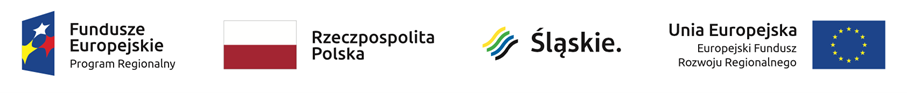 Załącznik nr 3OŚWIADCZENIE O BRAKU POWIĄZAŃ KAPITAŁOWYCHI OSOBOWYCH Z PODMIOTEM UDZIELAJĄCYM ZAMÓWIENIA…………………………………………………………………………………………………………………………………………………………..…………………………………………………………………………………………………………………………………………………………..(pełna nazwa i adres oferenta)oświadczam, że nie jestem powiązany/powiązana kapitałowo lub osobowo z Jastrzębską Spółką Węglową Szkolenie i Górnictwo Sp. z o.o.44-268 Jastrzębie-Zdrój, ul. Węglowa 4.Przez powiązania kapitałowe i osobowe rozumie się wzajemne powiązania między beneficjentem lub osobami upoważnionymi do zaciągania zobowiązań w imieniu beneficjenta lub osobami wykonującymi w imieniu beneficjenta czynności związane z przeprowadzeniem procedury wyboru wykonawcy a wykonawcą, polegające w szczególności na:- uczestniczeniu w spółce jako wspólnik spółki,- posiadaniu co najmniej 10% udziałów w spółce,- pełnieniu funkcji członka organu nadzorczego lub zarządzającego, prokurenta, pełnomocnika,- pozostawaniu w związku małżeńskim, w stosunku pokrewieństwa lub powinowactwa w linii prostej, pokrewieństwa lub powinowactwa w linii bocznej do drugiego stopnia lub w stosunku przysposobienia, opieki lub kurateli.………………………………………………………………..                                       ………………………………………………………                       Miejscowość i data                                                                                              Podpis osoby/osób uprawnionych                                                                                                                                                        do reprezentowania wykonawcy